Population Size and Human-Grivet Monkeys (Chlorocebus aethiops) Conflict in Zegie Peninsula, Bahir Dar, EthiopiaYibelu Yitayih*1, Dessalegn Ejigu2 and Misganaw Mola11Mizan Tepi University, College of Natural and Computational Science, Department of Biology, P.O. Box 121., Tepi Ethiopia2Bahir Dar University, College of Science, Department of Biology, P.O. Box  79, Bahir Dar, Ethiopia1Mizan Tepi University, College of Natural and Computational Science, Department of Biology, P.O. Box 121., Tepi EthiopiaEmail: Yibelu Yitayih* - yibeluyitayih@gmail.com ; Dessalegn Ejigu – kidu2003@gmail.com; Misganaw Mola - misganawmola@gmail.com* Corresponding author 
     a. Agricultural area                                             b. Lakeshore habitat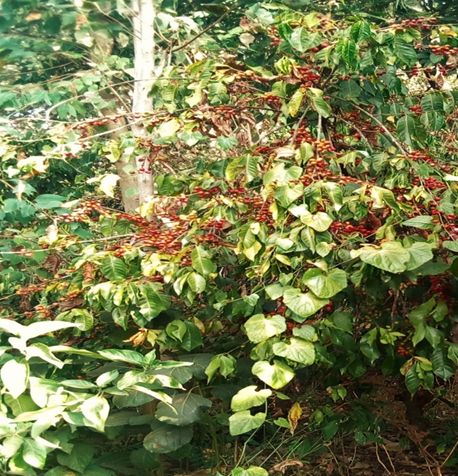 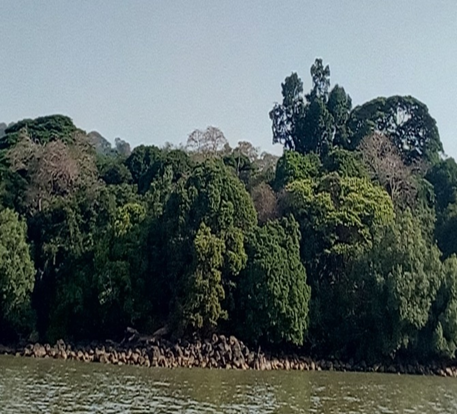 
c. Tree dominated forest habitat                       d. Shrub habitat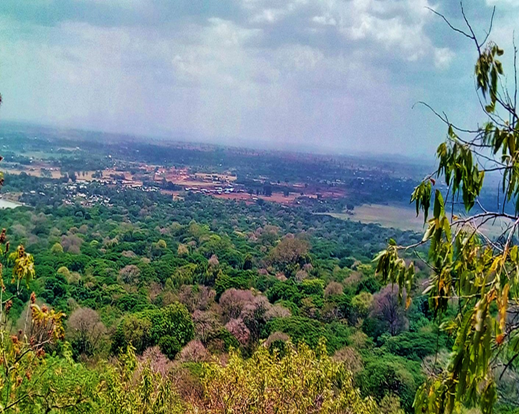 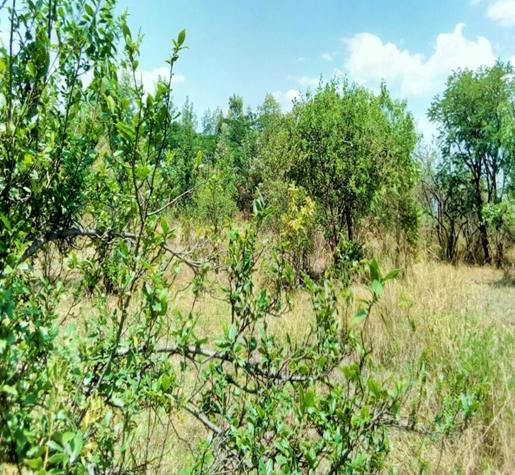 Plate1. Different types of habitat in the study area